Temeljem čl. 37 Statuta i temeljem Uredbe (EU) 2016/679 Europskog parlamenta i Vijeća od 27. travnja 2016.  o zaštiti pojedinaca u  vezi s obradom osobnih podataka i o slobodnom kretanju takvih  podataka te o stavljanju izvan snage Direktive 9S/46/EZ,  UDRUGA UZGAJIVAČA SELEKCIONIRANIH MATICA PČELA HRVATSKE  iz Zagreba, Pavla Hatza 5  (u nastavku teksta: Udruga), Upravni odbor Udruge na svojoj  sjednici održano] 11. listopada  2018.  donosi sljedeće INTERNE POLITIKE 
ZAŠTITE OSOBNIH PODATAKAI. OPĆE ODREDBE                         Članak 1. Udruga u svojem radu, kao voditelj obrade osobnih podataka, prikuplja, obrađuje, nadzire prikupljanje i obradu te štiti prikupljene osobne podatke sukladno propisima o zaštiti osobnih podatka koji su na snazi i primjenjuju se u Republici Hrvatskoj.                         Članak 2. Ove Interne politike zaštite osobnih podataka Udruge (u nastavku teksta: Interne politike) sadrže pravila o prikupljanju, obradi, nadzoru prikupljanja i obrade i zaštiti osobnih podataka u Udruzi. 
Interne politike sadrže pravila povezana sa zaštitom članova te drugih pojedinaca u pogledu obrade osobnih podataka i pravila povezana sa slobodnim kretanjem osobnih podataka.                         Članak 3. Svi članovi Udruge i sva tijela Udruge obvezno se pridržavaju i primjenjuju odredbe Internih politika.                         Članak 4. Pojedini pojmovi koji se koriste u Internim politi kama imaju sljedeće značenje: 
• „osobni“ podaci su svi podaci pomoću kojih se izravno, ili neizravno može utvrditi identitet neke fizičke osobe, kao sto su: ime, identifikacijski broj, podaci o lokaciji, mrežni identifikator i dr.; • „obrada osobnih podataka" je svaki postupak, ili skup postupaka koji se obavljaju na osobnim podacima, ili na skupovima osobnih podataka, bilo automatiziranim, ili neautomatiziranim sredstvima kao sto su prikupljanje, bilježenje, organizacija, strukturiranje, pohrana, prilagodba ili izmjena, pronalaženje, obavljanje uvida, uporaba, otkrivanje prije- 
nosom, sirenjem ili stavljanjem na raspolaganje na drugi način, uskladđivanje ili kombiniranje, oqraničavanje, brisanje ili uništavanje podataka; • „pseudonimizacja“  znači obrada osobnih podataka na način da se osobni podaci više ne mogu pripisati određenom ispitaniku bez uporabe dodatnih informacija, pod uvjetom da se takve dodatne informacije drže odvojeno te da podliježu tehničkim i organizacijskim mjerama kako bi se osiguralo da se osobni podaci ne mogu pripisati pojedincu čiji je identitet utvrđen ili se može utvrditi; • „voditelj obrade" je Udruga kada sama, ili zajedno s drugim ovlaštenim fizičkim, ili pravnim osobama određuje svrhe i sredstva obrade osobnih podataka; • „privola“  ispitanika znači svako dobrovoljno, posebno, informirano i nedvosmisleno izražavanje želja ispitanika kojim on izjavom, ili jasnom potvrdnom radnjom daje pristanak za obradu osobnih podataka koji se na njega odnose. II. OBRADA OSOBNIH PODATAKA 		Članak 5. 
Udruga obrađuje osobne podatke sukladno propisima o zaštiti osobnih podataka koji se primjenjuju u Republici Hrvatskoj i internim politikama. 
     Udruga obraduje osobne podatke na zakonit i transparentan način. 		Članak 6. Udruga obraduje osobne podatke ispitanika samo u svrhe određene Zakonom te radi osiguravanja zakonitog rada Udruge i ostvarenja ciljeva Udruge. 
      Ispitanik mora biti upoznat sa svrhom prikupljanja osobnih podataka. Udruga obraduje osobne podatke samo do razine koja je potrebna za ispunjenje njenih zakonskih obveza te ciljeva radi kojih je osnovana. 		Članak 7. Udruga obrađuje osobne podatke ako je: obrada nužna radi ispunjenja zakonskih obveza Udruge; ispitanik dao privolu za obradu svojih osobnih podataka u jednu, ili više posebnih svrha; obrada nužna za izvršavanje ugovora sklopljenog sa ispitanikom; obradu potrebno provesti radi zaštite ključnih interesa ispitanika. 		Članak 8. Osobni podaci koji se obraduju moraju biti točni, potpuni i ažurni. 
Osobni podaci koji nisu točni bez odlaganja se brišu, ili ispravljaju. 
Udruga je dužna omogućiti ispitaniku pravo na ispravak netočnih, ili nepotpunih osobnih podataka. Ako se utvrdi da su osobni podaci ispitanika nepotpuni, ili netočni, Udruga će sama ispraviti, ili ažurirati netočne i nepotpune osobne podatke ispitanika. O postupku iz stavka 4. Udruga obavještava ispitanika u pisanom obliku u roku od 3 (slovima: trl) dana od ispravka i/ili ažuriranja njegovih osobnih podataka. 		Članak 9. Udruga može povjeriti obradu osobnih podataka izvršitelju obrade samo temeljem odluke Upravnog odbora. 
      U slučaju iz stavka 1. sa izvršiteljem obrade sklapa se poseban ugovor. 
     Ugovor iz stavka 2. mora imati najmanje sve elemente sadržaja određene propisima o zaštiti osobnih podataka koji se primjenjuju u Republici Hrvatskoj te Internim politikama.    
     Ugovor iz stavka 2. mora u potpunosti osiguravati zaštitu osobnih podataka ispitanika koji se privremeno ustupaju na obradu izvršitelju obrade. 		Članak 10. Svaka obrada osobnih podataka suprotno Internim politikama nezakonita je i povlači za sobom sankcije sukladno Statutu Udruge i propisima o radu i zaštiti osobnih podataka. III. SIGURNOST OBRADE I ČUVANJE OSOBNIH PODATAKA 		Članak 11. Udruga obrađuje osobne podatke na način koji osigurava njihovu potpunu zaštitu i nepovredivost te zaštitu od slučajnog gubitka, uništenja, ili oštećenja osobnih podataka, primjenom odgovarajućih tehničkih i organizacijskih mjera, koje, između ostalog, uključuju: pseudonimizaciju osobnih podataka; enkripciju osobnih podataka; osiguravanja povjerljivosti, cjelovitosti, dostupnosti i otpornosti 
sustava i usluga obrade; osiguravanje pravodobne ponovne uspostave dostupnosti osobnih podataka i pristupa istima u slučaju fizičkog ili tehničkog incidenta na sustavu obrade, ili pohrane; redovito testiranje, ocjenjivanje i procjenjivanje učinkovitosti tehničkih i organizacijskih mjera za osiguravanje sigurnosti obrade. 	Članak 12. Osobni podaci ispitanika u elektronskom obliku čuvaju se na računalu tajnika Udruge. 
      Pristup osobnim podacima iz stavka 1. ima samo tajnik Udruge. 		Članak 13. Osobne podatke ispitanika u pisanom obliku čuva tajnik Udruge.		Članak 14. Osobni podaci ispitanika brišu se nakon prestanka članstva  u Udruzi, osim u slučaju da su potrebni radi izvršenja zakonskih obveza Udruge, u kojem slučaju se brišu nakon isteka zakonskog roka čuvanja. IV. ZASTITA PRAVA ISPITANIKA 		Članak 15. 
Za prikupljanje osobnih podataka ispitanika potrebna je njegova izričita privola u pisanom obliku, osim kada se osobni podaci prikupljaju radi izvršenja zakonskih obveza Udruge, ili radi izvršenja ugovora sklopljenog sa ispitanikom. 		Članak 16. Udruga je dužna odmah informirati ispitanika o svrsi obrade njegovih osobnih podataka. 		Članak 17. Svaki ispitanik ima pravo u pisanom obliku postaviti zahtjev prema Udruzi u kojem se od Udruge traži: ispravak i ažuriranje netočno obrađenog i zastarjelog osobnog 
podatka; podatak o načinu obrade njegovog osobnog podatka; podatak o tome je Ii njegov osobni podatak ustupljen trećoj fizičkoj, ili pravnoj osobi; brisanje njegovog osobnog podatka za koji vise ne postoji svrha obrade. 		Članak 18. Udruga će najkasnije u roku od 3 (slovima: tri) dana od dana podnošenja pisanog zahtjeva ispitanika, na njegov osobni zahtjev, ili zahtjev njegovog zakonskog zastupnika, ili punomoćnika, dostaviti pisanu potvrdu: obrađuju Ii se njegovi osobni podaci; jesu Ii njegovi osobni podaci ispravljeni; na koji način se obraduju njegovi osobni podaci; jesu Ii njegovi osobni podaci ustupljeni trećoj fizičkoj, ili pravnoj osobi; jesu Ii njegovi osobni podaci izbrisani povodom njegovog pisanog zahtjeva; 		Članak 19. Udruga će na pisani zahtjev ispitaniku omogućiti uvid u evidenciju aktivnosti obrade te uvid u osobne podatke sadržane u evidenciji aktivnosti obrade koji se odnose na njega te njihov ispis. 		Članak 20. Udruga pruža ispitaniku u svakom trenutku sve potrebne informacije u vezi obrade njegovih osobnih podataka. 

                                      		 Članak 21.Udruga mora pružiti ispitanicima i informacije o: kontaktu osobe zadužene za davanje podataka o obradi i brisanju osobnih podataka; svrsi obrade osobnih podataka; pravnoj osnovi obrade osobnih podataka; legitimnim interesima; ustupanju osobnih podataka drugim fizičkim i pravnim osobama; razdoblju pohrane i čuvanja osobnih podataka; njihovom pravu na pristup osobnim podacima; njihovom pravu na ispravak i brisanje osobnih podataka; pravu na ulaganje prigovora; svim ostalim činjenicama bitnim za ostvarivanje njihovih prava 
sukladno propisima o zaštiti osobnih podataka koji su na snazi u Republici Hrvatskoj. V. VOĐENJE EVIDENCIJA 		Članak 22. Udruga obraduje sljedeće vrste osobnih podataka: osobni podaci o članovima udruge; osobni podaci o poslovnim partnerima; osobni podaci o radnicima i drugim osobama na radu u Udruzi; osobni podaci drugih osoba koji se prikupljaju temeljem zakonite svrhe. 		Članak 23. 
Osobni podaci iz članka 23. Internih politika obuhvaćaju: ime i prezime, adresu prebivališta ili boravišta, datum rođenja, osobni identifikacijski broj, broj telefona, adresu elektronske poste i druge podatke sukladno propisima kojima se ureduje zaštita osobnih podataka, Internim politikama i svrsi radi koje se osobni podaci prikupljaju. 		Članak 24. 
Voditelj obrade u skladu s člankom 30. Opće uredbe nije dužan voditi evidencije aktivnosti obrade.VI. IMENOVANJE SLUZBENIKA ZA ZASTITU OSOBNIH  PODATAKA 		Članak 25. Udruga u skladu s člankom 37. Opće uredbe nije dužna imenovati službenika za zaštitu podataka.VII. PRIJELAZNE I ZAVRŠNE ODREDBE 			Članak 26. 
Svi radnici Udruge, sve osobe na radu u Udruzi po drugoj osobi, svi članovi tijela Udruge te svi članovi Udruge, dužni su se pridržavati odredbi Internih politika i drugih propisa iz područja zaštite osobnih podataka koji su na snazi u Republici Hrvatskoj. 			Članak 27. Ove interne politike mijenjaju se i dopunjuju na način određen statutom Udruge predviđen za njihovo donošenje. Sve izmjene i dopune Internih politika valjane su ako su sačinjene sukladno stavku 1. i u pisanom obliku. 			Članak 28. Tumačenje odredbi Internih politika daje Upravni odbor Udruge. 			Članak 29. Interne politike objavljuju se na web stranici Udruge i stupaju na snagu danom  donošenja.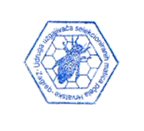 								Predsjednik Udruge: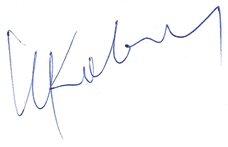 								Miroslav Kobra,dipl.ing.polj.